T.C.ECEABAT KAYMAKAMLIĞIÇocuklar Gülsün Diye Elif Osanmaz Anaokulu Müdürlüğü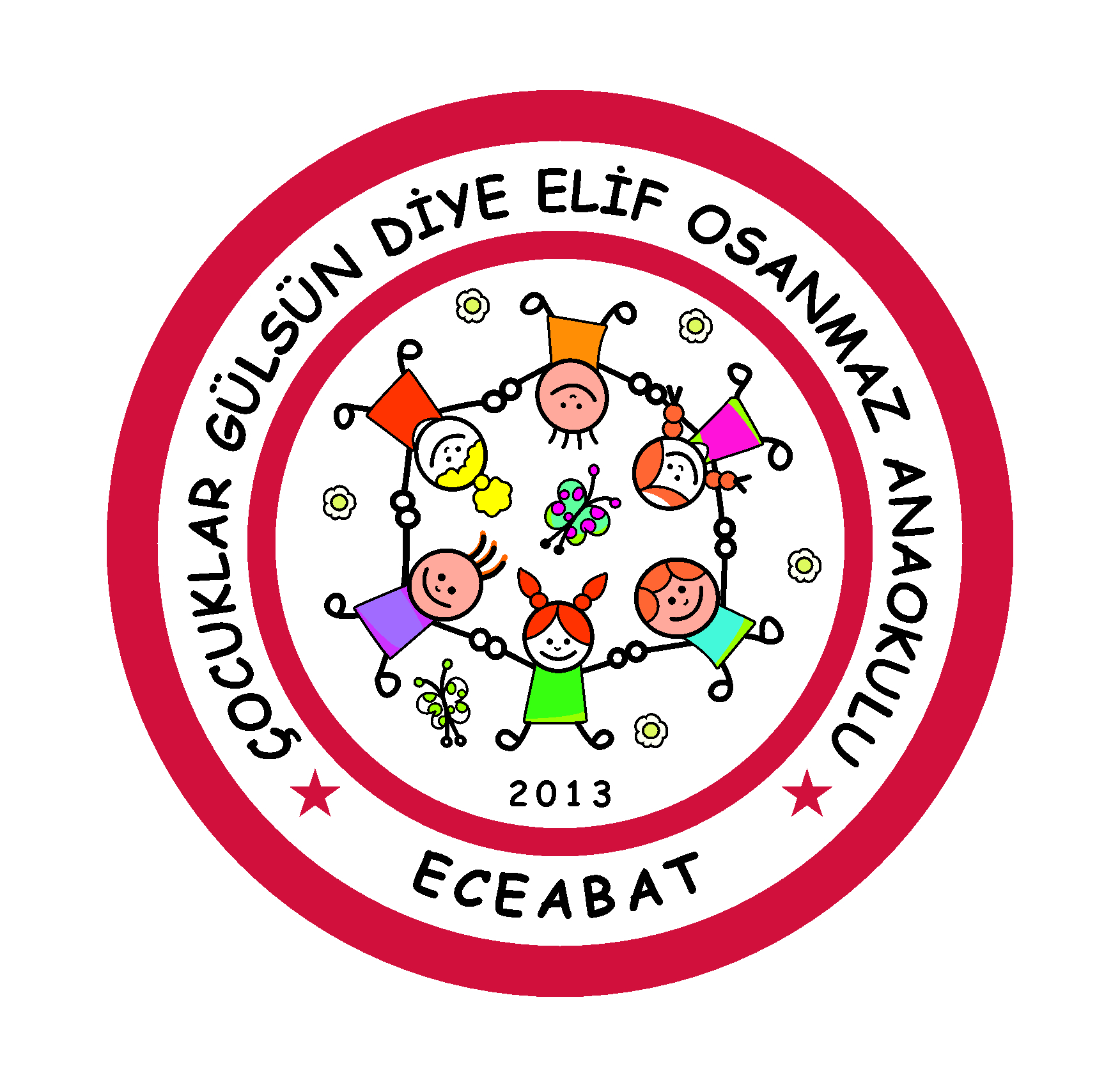 2017-2018 EĞİTİM-ÖĞRETİM YILIEKO-OKULLAR PROJESİ YILLIK EYLEM PLANIEKO-OKUL KOORDİNATÖR  ÖĞRETMENLERİOkul Öncesi Öğretmeni:Hatice KOÇLUEKO-OKUL KOMİTESİOkul Müdürü:Ayşegül UZUNOkul Öncesi Öğretmeni: Çisem GÖRÜROkul Öncesi Öğretmeni:Ayşen YILMAZAYLARETKİNLİKLER         UYGULAMAEKİMEko-okul timinin oluşturulması.Eko-okul komitesinin oluşturulması.Eko-okul panosunun yer tespiti ve içeriğinin belirlenmesi.Velilerin proje hakkında bilgilendirilmesi amacıyla ev ziyaretleri ve birebir görüşmelerin yapılmasıEko-Okul sloganının panoda ve okul duvarlarında sergilenmesi.Velilerin proje hakkında bilgilendirilmesi amacıyla broşür dağıtılması ve okul web sayfasında projenin yayınlanmasıSınıflarda geri dönüşüm kutusu yapılması, öğrencilere anlatılması, çöplerin ayrıştırılarak bu kutulara atılması.Her sınıfta öğrencilerin eski dergi ve gazetelerden kestikleri Atatürk ve Bayrak resimlerinden 29 Ekim Cumhuriyet Bayramı konulu afiş hazırlanması“Her atık çöp değil” ve “Atık Pil” animasyonunun öğrencilere izletilmesi.  Çevre konulu öykü ve masal okunmasıYıllık Eylem Planının hazırlanarak Eko-Okul Ulusal Koordinatörlüğüne gönderilmesi ve sınıf öğretmenlerine dağıtılması.KOORDİNATÖR ÖĞRETMENEKO OKULLAR KOMİTESİ KASIMVelilere “Çevre Kirliliği ve Olumsuz Etkileri” konusunda ve Evde atık malzemelerinin nasıl değerlendirilmesi gerektiği konusunda bilgilendirme yazılarının gönderilmesi.Çöp ve atık birikiminin bilinçli bir şekilde yapılması için uyarı yazılarının ilgili yerlere asılması.“Atatürk’ün Ağaç Sevgisi” konulu hikayeninokunması ve Uçan Balonlar sınıfı tarafından canlandırılması.10 Kasım Atatürk Haftasıkonulu gazete ve dergi kağıtlarıyla özgün kolaj çalışması yapılarak sergilenmesi.• Üretimden tüketime kağıdın serüveni konulu drama yapılmasıMüspette  kağıtlardanorigami yapılmasıKasım ayı en temiz sınıfın seçimi ve beyaz bayrağın verilmesiKOORDİNATÖR ÖĞRETMENEKO OKULLAR KOMİTESİARALIKRenkli Kelebekler Sınıfı öğrencilerinin artık Cdlerden Kardan adam yapımıUçan Balonlar sınıfı öğrencilerinin tuvalet kağıdı rulolarından kumbara yapmaları ve tutumlu olmanın öğrencilere anlatılmasıAtık malzemelerden müzik aleti yapımı( pet şişe, ilaç kutuları, plastik bardak vb…).Yapılan müzik aletleri ile orffetkinliklerinde  ritim çalışmaları yapılması.Aralık ayı en temiz ve düzenli sınıfının seçilmesi ve beyaz bayrağın verilmesiArtık malzemelerden hediyelik eşya tasarlanarak sınıf arkadaşlarına hediye verilmesi“Dünyamızı Koruyalım” konulu drama çalışmasının yapılmasıKOORDİNATÖR ÖĞRETMENEKO OKULLAR KOMİTESİOCAKOcak ayı en temiz ve düzenli sınıfının seçilmesi ve beyaz bayrağın verilmesiEnerji tasarrufu haftası ile ilgili tüm sınıflarda sanat etkinlikleri çalışmalarının yapılıp panoda sergilenmesiÖğrencilerle tasarruflu olma konusunda EBA’dan “Enerji tasarrufu ve enerji verimliliği” animasyonlarının izletilmesi ve animasyonla ilgili öğrencilerle sohbet edilmesiÖğrencilerin dönem boyunca yaptığı artık materyal ve sanat etkinliklerinin portfolyo sunum gününde velilerle paylaşılması1.Dönem sonu raporu hazırlanarak eko-okul ulusal koordinatörlüğüne ulaştırılması.KOORDİNATÖR ÖĞRETMENEKO OKULLAR KOMİTESİŞUBAT“suyun yolculuğu” isimli hikayenin tüm sınıflarda okunması ve dramatize yapılması.“Nasıl Bilinçli Tüketici Olunur?” konusunda tüm öğrencilerin bilgilendirilmesi ve afiş çalışmaları yapılması.Atık yün, kumaş ve düğmelerin toplanması ve çocukların bunlar ile yaratıcı ve özgün ürünler tasarlanması.Çocuklara çevre bilincini kazandırmak ve ağaç dikmenin önemini anlatmak için erozyon deneyinin sınıflarda yapılmasıŞubat ayı en temiz ve düzenli sınıfının seçilmesi ve beyaz bayrağın verilmesiKOORDİNATÖR ÖĞRETMENEKO OKULLAR KOMİTESİMARTYumurta kabuklarına çim ekilmesi ve çim adam yapılmasıSınıflarda Dünya Su günü ile ilgili animasyon izlenmesi ve tüm okulda 22 Mart Dünya Su Gününün kutlanmasıSınıflarda Dünya Su Günü ile ilgili animasyon izlenmesi Tüm sınıflarda suyun doğru kullanılması ve suyun israfını önlemek amaçlı öğrencilerin dikkatini çekecek görsellerin hazırlanması ve bu konuda sohbet edilmesi.“21 Mart Dünya Ormancılık Günü ve Orman Haftası” ile sınıflarda bu konu ile ilgili Powerpoint sunumun yapılması.“Ayı ve ağaç” adlı rondunRenkli Kelebekler sınıfı tarafından yapılması Okul bahçesinde çiçek çeşitliğini arttırma projesinin öğrencilerle gerçekleştirilmesi.“Suyun dönüşümü” konulu sanat etkinlikleri çalışmalarının tüm sınıflarda yapılması ve panoda sergilenmesi.Mart ayı en temiz ve düzenli sınıfının seçilmesi ve beyaz bayrağın verilmesiKOORDİNATÖR ÖĞRETMENEKO OKULLAR KOMİTESİNİSANMAYIS“23 Nisan Ulusal Egemenlik ve Çocuk Bayramı” kutlamaları çerçevesinde artık malzemelerden yapılan uçurtmalarla şenliğin yapılmasıÖğretmenlerin çocuklara çöp toplama bilincini kazandırmak adına öğrencilerle iş birliği içerisinde bu işlemi tamamlaması.”Dünya Sağlık Günü’nün” , şarkılar eşliğinde kutlanması.Artık pillerin çevreye verdiği zararlarla ilgili atık pil deneyinin yapılarak çocuklarla sohbet edilmesiNisan ayı en temiz ve düzenli sınıfının seçilmesi ve beyaz bayrağının verilmesiAtık kağıtlardan kese kağıdı yapımı.Öğrencilerin atık gazetelerden basketbol topu yapıp, okul içerisinde basket potasında oynaması.Mayıs ayının en temiz ve düzenli sınıfının seçilmesi.Yıl içerisinde atık kağıt vb materyallerden üretilen tüm çalışmaların okul bünyesinde düzenlenen Anneler Günü kahvaltısı etkinliğinde sergilenmesi.KOORDİNATÖR ÖĞRETMENEKO OKULLAR KOMİTESİKOORDİNATÖR ÖĞRETMENEKO OKULLAR KOMİTESİMAYISSınıflarda atıkkağıtlardan kese kağıdı yapımıAtık gazetelerden bowling topu ve atık pet şişelerden labut yapılarak bowling oynanmasıMayıs ayının en temiz ve düzenli sınıfının seçilmesive beyaz bayrağın verilmesiAnneler gününe artık malzemelerle kutlama kartı ve hediye yapılmasıKOORDİNATÖR ÖĞRETMENEKO OKULLAR KOMİTESİHAZİRANOkulda toplanan atık kağıt, pillerin ilgili kuruluşlara teslim edilerek geri dönüşümün sağlanmasıDünya çevre gününün öğrencilere görsellerle anlatılması ve çevre gününün sınıflarda kutlanması“Eko-Okul Eylem Planı Yıl Sonu Raporu” hazırlanarak Eko‐ Okul Ulusal Koordinatörlüğüne gönderilmesi.En çok beyaz bayrak alan sınıfa kalıcı beyaz bayrak ödülünün asılmasıKOORDİNATÖR ÖĞRETMENEKO OKULLAR KOMİTESİ